             CURRICULUM VITAE                                                   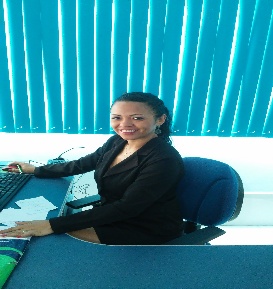 MARCIA CRISTINA PEREIRA ARGOLO ARAUJO   DADOS PESSOAISNacionalidade: BrasileiraEstado Civil: CasadaEndereço: Rua João de Souza n° 31Contatos: 91- 98307-4065 /3286-0983Naturalidade: ParaenseBairro: Distrito IndustrialCidade: Ananindeua-PADOCUMENTAÇÃOPossuo todos os documentos em ordem.OBJETIVOAprimorar meus conhecimentos no mercado de trabalho, com determinação e força de vontade, pois estou disposta a trabalhar com dignidade, ética, compromisso e seriedade.FORMAÇÃOEnsino Médio CompletoSegundo ano de TeologiaCURSOSCurso de informática.Curso de Op. Telemarketing, Atendente, Recepcionista, Secretariado. Curso de capacitação de vendas.EXPERIENCIA PROFISSIONALB.F. UTILIDADE DOMESTICA (01/12/2005 até 20/06/2010)Cargo Op. De Telemarketing. (Vendas)Santana Telecom Ltda. (01/12/2010 até 21/09/2011)Cargo Op. de Telemarketing. (Vendas)Edmar Concórdio de Menezes Cia Ltda. (01/03/2012 até 04/09/2013)Cargo: Secretaria de Vendas (supervisão) Obs.: Experiências em vendas de transportes de cargas e treinamento.Exata Cargo Ltda. (05/11/2013 até 17/10/2015Cargo: Assis. Comercial. (Vendas, cobranças, cotações, SAC, treinamento, atendimento ao cliente, manutenção, atualizações e elaboração de tabelas)Estarei apta para exercer a função que me for solicitada com muito esforço e dedicação para o desenvolvimento da empresa.Ananindeua _______ de ____________________________ de 2015